 poniedziałek, 27.04.20Temat na dziś:          WARTO BYĆ MOIM PRZYJACIELEM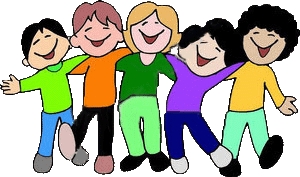 Witam Was serdecznie!     To kolejny tydzień Waszej i naszej samodzielnej pracy:                                                                                             pracy nad zadaniami szkolnymi, innymi obowiązkami,                                                                                                    ale też pracy nad sobą!     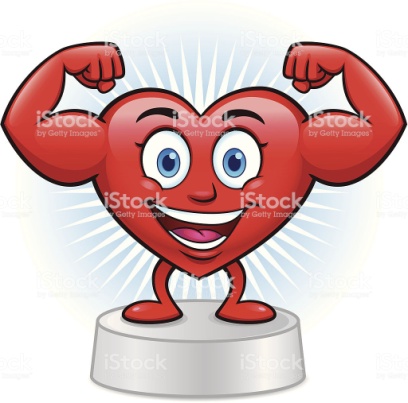     Rozumiem, że może być trudno,                                                                                                                                       ale nie poddajemy się, bo wiem ,                                                                                                                                     że  każdy z Was ma w sobie tę MOC                                                                                                                                     i jak tylko się zmobilizuje , to da radę!!! Jakby co, to jesteśmy do Waszej dyspozycji i służymy wsparciem!!!Wiem również, że może Wam brakować kontaktów z kolegami, przyjaciółmi,                                                                więc dzisiaj troszkę na ten temat.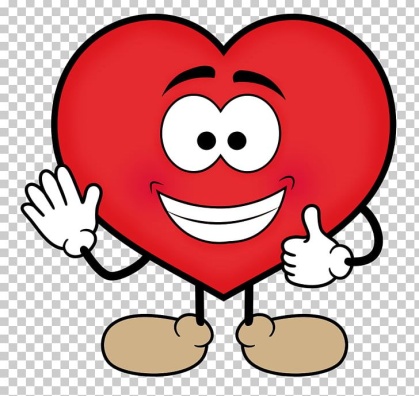 Na dobry początek zastanów się i dokończ zdanie: Jestem z siebie zadowolony, gdy ……………………….A teraz napisz swoje  zalety, pozytywne cechy :-Dwie cechy własnego wyglądu, które podobają ci się to …………………………… , …………………………-Dwie cechy charakteru, z których jesteś zadowolony, to …………………. , ……………………………..-Umiejętności lub talent, który posiadasz, to ……………………….. , ……………………….., ………………….-Osiągnięcie, z którego jesteś dumny, to ………………………………………………-Szczególnie dobre relacje z jakąś osobą,(z kim?) …………………………………………-Marzenie, w którym realizują się twoje najlepsze cechy to ……………………………………………….Jeśli podjąłeś to wyzwanie i szczerze  uzupełniłeś powyższe zdania, to możesz być z siebie dumny!!!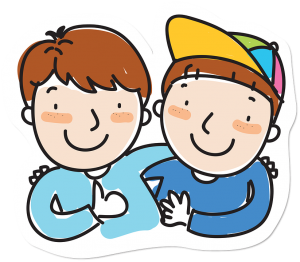                              To teraz zastanów się :                           Kto to jest PRZYJACIEL?                           A  ciekawe jakim ty jesteś przyjacielem?A  teraz najważniejsze:                                                                                                                                              zrób sobie reklamę/plakat (w formie pisemnej i graficznej-czyli rysunkowej) i  wykorzystując powyższe  informacje o sobie,   w kilku zdaniach napisz:                                                                                             -DLACZEGO WARTO BYĆ TWOIM PRZYJACIELEM?                                                                                                            * czego można się od Ciebie nauczyć,                                                                                                                                  * jakie czynności wykonujesz najlepiej ….                                                   * w czym możesz pomóc innym, …..                                                                     * czy można na Tobie polegać i dlaczego …?                                                                                                       * ….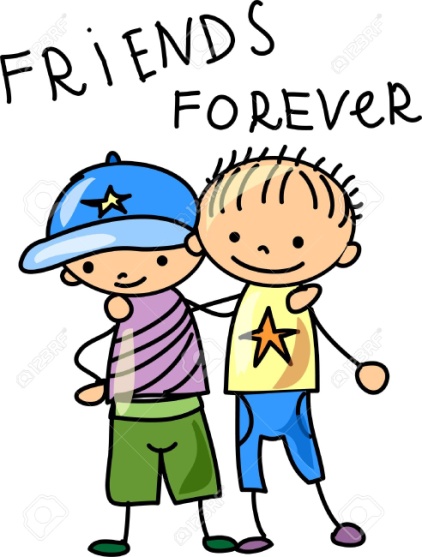 Czyli  zacznij np. tak:WARTO BYĆ MOIM PRZYJACIELEM, PONIEWAŻ ………………………………………………………………………………………………………………………………………………………………………………………………………………………….I pamiętaj!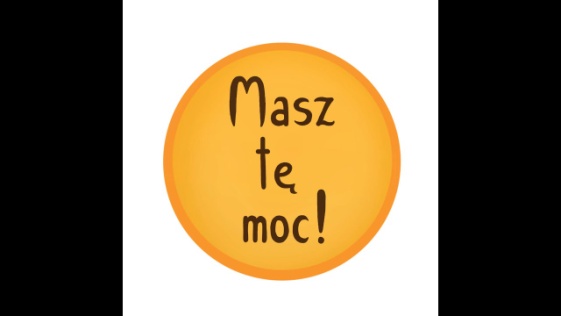 Powodzenia i dobrej zabawyc.Beata